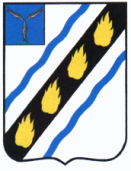 РОЗОВСКОЕ  МУНИЦИПАЛЬНОЕ  ОБРАЗОВАНИЕ СОВЕТСКОГО  МУНИЦИПАЛЬНОГО  РАЙОНА  САРАТОВСКОЙ  ОБЛАСТИСОВЕТ  ДЕПУТАТОВ (четвертого созыва)РЕШЕНИЕОт  17.11.2021 г. №  164с.Розовое Об утверждении Положения о муниципальном дорожном фонде, а также порядке формирования и использованиябюджетных ассигнований  дорожного фонда Розовского муниципального образованияРуководствуясь Бюджетным кодексом Российской Федерации, Федеральным законом от 8 ноября 2007 года № 257-ФЗ "Об автомобильных дорогах и о дорожной деятельности в Российской Федерации и о внесении изменений в отдельные законодательные акты Российской Федерации", законом Саратовской области от 30 сентября 2014 года № 108-ЗСО "О вопросах местного значения сельских поселений Саратовской области", Совет депутатов Розовского муниципального образования Саратовской области РЕШИЛ:	1. Создать дорожный фонд Розовского муниципального образования Советского муниципального района Саратовской области.	2. Объем бюджетных ассигнований дорожного фонда Розовского муниципального образования  утверждается решением Совета депутатов Розовского муниципального образования о бюджете муниципального образования на очередной финансовый год.     	3. Утвердить Положение о муниципальном дорожном фонде, а также порядке формирования и использования бюджетных ассигнований дорожного фонда Розовского муниципального образования.	4. Настоящее решение вступает в силу с 1 января 2022 года и подлежит официальному опубликованию.    	5. Контроль  за  исполнением настоящего решения возложить на главу Розовского муниципального образования. Глава Розовскогомуниципального образования                                            В.Н.МеркуловПриложение к решениюСовета депутатов Розовского МОот 17.11.2021 г. № 164Положение о муниципальном дорожном фонде, а также порядке формирования и использования бюджетных ассигнованийдорожного фонда Розовского муниципального образования1. Общий порядок1.1. Настоящее Положение разработано в соответствии с пунктом 5 статьи 1794  Бюджетного кодекса Российской Федерации, законом Саратовской области от 30 сентября 2014 года № 108-ЗСО "О вопросах местного значения сельских поселений Саратовской области" и определяет порядок формирования и использования бюджетных ассигнований дорожного фонда Розовского муниципального образования (далее – дорожный фонд).  1.2. Дорожный фонд – часть средств бюджета Розовского муниципального образования, подлежащих использованию в целях финансового обеспечения дорожной деятельности в отношении автомобильных дорог общего пользования местного значения Розовского муниципального образования) 
(далее – автомобильные дороги).2. Порядок формирования дорожного фонда2.1. Объем бюджетных ассигнований дорожного фонда утверждается решением о бюджете Розовского муниципального образования  на очередной финансовый год (очередной финансовый год и плановый период) (далее – местный бюджет) в размере не менее прогнозируемого объема доходов, подлежащих зачислению в бюджет Розовского муниципального образования, от:- акцизов на автомобильный бензин, прямогонный бензин, дизельное топливо, моторные масла для дизельных и (или) карбюраторных (инжекторных) двигателей, производимые на территории Российской Федерации;- платы в счет возмещения вреда, причиняемого автомобильным дорогам транспортными средствами, осуществляющими перевозки тяжеловесных и (или) крупногабаритных грузов;- платы за оказание услуг по присоединению объектов дорожного сервиса к автомобильным дорогам;- уплаты государственной пошлины за выдачу специального разрешения на движение по автомобильным дорогам транспортных средств, осуществляющих перевозки опасных, тяжеловесных и (или) крупногабаритных грузов;- безвозмездных поступлений от физических и юридических лиц на финансовое обеспечение дорожной деятельности, в том числе добровольных пожертвований, в отношении автомобильных дорог;- денежных средств, поступающих от уплаты неустоек (штрафов, пеней), а также от возмещения убытков муниципального заказчика Розовского муниципального образования, взысканных в связи с нарушением исполнителем (подрядчиком) условий муниципального контракта или иных договоров, финансируемых за счет бюджетных ассигнований дорожного фонда, или в связи с уклонением от заключения таких контрактов или иных договоров;- платы по соглашениям об установлении частных сервитутов в отношении земельных участков в границах полос отвода автомобильных дорог в целях строительства (реконструкции), капитального ремонта объектов дорожного сервиса, их эксплуатации, установки и эксплуатации рекламных конструкций;- платы по соглашениям об установлении публичных сервитутов в отношении земельных участков в границах полос отвода автомобильных дорог в целях прокладки, переноса, переустройства инженерных коммуникаций, их эксплуатации;- денежных средств в виде субсидий, предоставленных Розовскому муниципальному образованию на дорожную деятельность на автомобильных дорогах.2.2. В случае превышения по итогам текущего финансового года фактических объемов поступающих доходов, установленных пунктом 2.1 настоящего Порядка, над прогнозируемыми объемами доходов бюджетные ассигнования дорожного фонда на очередной финансовый год увеличиваются на сумму данного превышения.2.3. Бюджетные ассигнования дорожного фонда, не использованные в текущем финансовом году, направляются на увеличение бюджетных ассигнований дорожного фонда в очередном финансовом году. 2.4. Формирование бюджетных ассигнований дорожного фонда на очередной финансовый год (очередной финансовый год и плановый период) осуществляется в соответствии с Бюджетным кодексом Российской Федерации, настоящим Порядком, а также принятыми в Розовском муниципальном образовании муниципальными правовыми актами, утверждающими порядок составления местного бюджета.3. Порядок использования средств дорожного фонда3.1. Распределение бюджетных ассигнований дорожного фонда на очередной финансовый год (очередной финансовый год и плановый период) осуществляется по следующим направлениям:- проектирование (разработка проектно-сметной документации) автомобильных дорог;- строительство автомобильных дорог;- реконструкция автомобильных дорог;- капитальный ремонт и ремонт автомобильных дорог;- деятельность по содержанию автомобильных дорог;- проведение иных мероприятий, направленных на финансовое обеспечение дорожной деятельности.3.2. Конкретные направления расходования средств дорожного фонда определяются принимаемой в Розовском муниципальном образовании муниципальной программой.3.3. Использование бюджетных ассигнований дорожного фонда осуществляется главным распорядителем средств местного бюджета – администрацией Розовского муниципального образования в порядке, предусмотренном бюджетным законодательством и в соответствии с доведенными бюджетными ассигнованиями на осуществление расходов по направлениям, указанным в пункте 3.1 настоящего Порядка.3.4. Финансирование расходов средств дорожного фонда осуществляется в порядке исполнения местного бюджета по расходам, утвержденным финансовым управлением администрации Советского муниципального района Саратовской области 3.5 Отчет об исполнении дорожного фонда включается в состав отчета об исполнении местного бюджета.Отчет об исполнении дорожного фонда представляется в разрезе утвержденных доходов и расходов дорожного фонда.3.6. Контроль расходования бюджетных ассигнований дорожного фонда осуществляется в соответствии с бюджетным законодательством, Уставом Розовского муниципального образования и иными муниципальными правовыми актами.Глава Розовскогомуниципального образования                                              В.Н.Меркулов